БІЛОЦЕРКІВСЬКА МІСЬКА РАДАКИЇВСЬКОЇ ОБЛАСТІР І Ш Е Н Н Явід 29 червня 2017р.								№ 1047-34-VIIм.Біла ЦеркваПро поновлення договору оренди землі фізичній особі-підприємцю Шевченко Тетяні ВолодимирівніРозглянувши заяву  фізичної особи-підприємця, протокол постійної комісії з питань  земельних відносин та земельного кадастру, планування території, будівництва, архітектури, охорони пам’яток, історичного середовища та благоустрою від 30 травня  2017 року № 87, відповідно до ст. ст. 12,  93,122,124,125 Земельного кодексу України, ст. 33 Закону України «Про оренду землі», ч. 5 ст. 16 Закону України «Про Державний земельний кадастр», пункту 34 частини 1 ст. 26 Закону України «Про місцеве самоврядування в Україні», міська рада вирішила:        1. Поновити договір оренди землі від 15 листопада 2011 року № 262, який зареєстрований в Управлінні Держкомзему у місті  Біла Церква Київської області 13 квітня 2012 року №321030004000614 фізичній особі-підприємцю Шевченко Тетяні Володимирівні під розміщення  вхідної групи до власного існуючого нежитлового приміщення – магазину, за адресою: бульвар Олександрійський, 62 приміщення 60, площею 0,0032 га (з них: під капітальною одно та двоповерховою забудовою  – 0,0019 га,  під проходами, проїздами та площадками   – 0,0013 га) строком на 10 (десять) років, за рахунок земель населеного пункту м. Біла Церква. Кадастровий номер: 3210300000:03:018:0075.  2. Особі, зазначеній в цьому рішенні, укласти та зареєструвати у встановленому порядку договір  оренди землі.        3. Контроль за виконанням цього рішення покласти на постійну комісію з питань  земельних відносин та земельного кадастру, планування території, будівництва, архітектури, охорони пам’яток, історичного середовища та благоустрою Міський голова	           Г.А. Дикий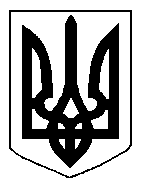 